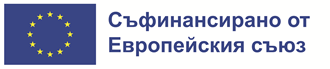 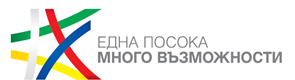 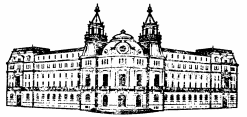 Министерство на земеделието                                  П О К А Н Акъм юридическите лица с нестопанска цел за осъществяване на общественополезна дейност за участие в избора на представители в състава на Комитета за наблюдение на Стратегическия план за развитие на земеделието и селските райони за програмен период 2023-2027 г. като членове с право на гласСъгласно чл. 11, т. 9 от Постановление № 302 от 29 септември 2022 г. на Министерския съвет за създаване на комитети за наблюдение на Споразумението за партньорство на Република България и на програмите, съфинансирани от ЕФСУ, за програмен период 2021 – 2027 г. (ПМС № 302/29.09.2022 г.) се създава Комитет за наблюдение на Стратегическия план за развитие на земеделието и селските райони 2023-2027 г. (КН на СПРЗСР 2023-2027 г.). Във връзка с разпоредбата на чл. 13, ал. 3, т. 11 и ал. 4 от ПМС № 302/29.09.2022 г. и чл. 48 от ЗПЗП Министерството на земеделието кани следните групи неправителствени организации, регистрирани като юридически лица с нестопанска цел (ЮЛНЦ) за осъществяване на общественополезна дейност да участват в избора на представители в състава на КН на СПРЗСР 2023-2027 г., работещи в сферата на: 1.	защитата на основните права, равенството между мъжете и жените, недискриминацията и равните възможности;2. 	социалното включване и интегрирането на маргинализираните групи;3. 	опазването на околната среда;4. 	образованието, науката и културата;5.  	свиневъдството;6. 	овцевъдството и/или козевъдството;7. 	говедовъдството и/или биволовъдството;8.	развъдните организации – животновъдни и пчеларски;9. 	производството на плодове и зеленчуци;10. 	горите;11. 	биологичното производство; 12. 	местното развитие в селските райони (МИГ);13. 	пчеларството;14. 	младите фермери и малките земеделски стопанства;15. 	иновациите, дигитализацията, научни и развойни дейности и нови земеделски практики;16. 	биоикономиката, кръговата икономика, възобновяемите енергийни източници, ресурсната ефективност;17. 	хранително-вкусовата и преработвателната промишленост;18.	лозаро-винарския секторЮридическите лица с нестопанска цел за осъществяване на общественополезна дейност от посочените групи трябва да отговарят на следните критерии, в съответствие с чл. 15, ал. 1 и ал. 2 от ПМС № 302/29.09.2022 г.:1. 	да са регистрирани по реда на Закона за юридическите лица с нестопанска цел като юридически лица с нестопанска цел за осъществяване на общественополезна дейност най-малко 2 години преди датата на подаване на заявление за участие в процедура за избор;2. 	да са действащи и да извършват дейност за постигане на целите си не по-малко от 2 години към датата на подаване на заявление за участие в процедура за избор;3. 	да имат опит в разработването, изпълнението, мониторинга или оценката на стратегии, програми или политики;4. 	да имат опит в разработването, изпълнението, мониторинга или оценката на Националната стратегическа референтна рамка, Споразумението за партньорство, програми или проекти, съфинансирани със средства от Европейския съюз;5. 	да не членуват в национално представителните организации на работниците и служителите и на работодателите, както и в национално представителните организации на и за хората с увреждания;Всяко заинтересовано лице следва да подаде писмено заявление за участие в избора до ръководителя на Управляващия орган на Стратегическия план за развитие на земеделието и селските райони 2023-2027 г. Едно лице не може да подаде повече от едно заявление.Писменото заявление се представя по образец, утвърден от заместник министър-председателя (Приложение 1), неразделна част от поканата.Към заявлението следва да се приложат:а) удостоверение за актуално състояние, издадено от компетентния съд, когато юридическото лице не е вписано в Регистъра на юридическите лица с нестопанска цел към Агенцията по вписванията;б) списък с описание на изпълняваните проекти, програми и/или дейности съгласно чл. 15, ал. 1, т. 3 и 4 от ПМС № 302/29.09.2022 г., както и документи, доказващи наличието на изисквания опит по чл. 15, ал. 1, т. 3 и т. 4 от ПМС № 302/29.09.2022 гв) декларация за обстоятелствата по чл. 15, ал. 1, т. 2 и ал. 2. от ПМС № 302/29.09.2022 г., (Приложение № 2) към поканата.Писмените заявления и приложените документи се представят на адрес: 1040 гр. София, бул. „Христо Ботев" 55, Министерство на земеделието в срок до 10 работни дни от датата на публикуването на поканата.Юридическите лица с нестопанска цел за осъществяване на общественополезна дейност, които са подали в срока на поканата, заявления по образец и отговарят на посочените критерии, ще бъдат уведомени и поканени да излъчат един общ представител за основен член на съответната група юридически лица в обществена полза и до трима резервни членове. Представителите се определят с консенсус, а при липса на консенсус,  се провежда жребий. В срок до 10 работни дни от получаване на уведомлението юридическите лица с нестопанска цел за общественополезна дейност уведомяват писмено зам.-министъра на земеделието за излъчените представители, като представят доказателства за общото им одобрение. В същия срок се представят и документите, доказващи обстоятелствата по чл. 15, ал. 4 от ПМС № 302/29.09.2022 г. по отношение на представителите (определените основен член и до трима резервни членове), както следва: 1.	Да не е осъждан за престъпление с влязла в сила присъда, освен ако е реабилитиран;2. 	Да има минимум 2 години опит в сферата на дейност на лицата, за чийто представител е номиниран;3. 	Да има опит в разработването, изпълнението, мониторинга или оценката на Националната стратегическа референтна рамка, Споразумението за партньорство, програми или проекти, финансирани със средства от Европейския съюз;4. 	Да е служител или да е член на върховен орган или на управителен орган на някое от поканените юридически лица с нестопанска цел за общественополезна дейност.Към пакета документи се прилага декларация за териториален обхват и обработка на лични данни, по образец.Приложения:Заявление (по образец).Декларация за обстоятелствата по чл. 15, ал. 1, т. 2 и ал. 2 от ПМС № 302/29.09.2022 г. (по образец).Декларация на ЮЛНЦ за териториален обхват и обработка на лични данни (по образец).